NOMINATION FORM FOR STATE DELEGATE FROM IDAHO TO NATIONAL EDUCATION ASSOCIATION REPRESENTATIVE ASSEMBLYThe form below is being provided to Idaho Education Association members who desire to serve as a state delegate to the NEA Representative Assembly,(date) July in (location) Orlando	.Name:   Kat Thorp	Address:   	City: 	_ State: 	Zip:  	E-Mail Address:   	Home Phone: 	_ Cell Phone:   	Years’ Experience in Education: 17	Grade Level:   	Assignment: 	Local Assn:  Blaine County	Zone: E		First Time Delegate (circle one): YES	NOETHNIC GROUP (mark one):	Amer Indian/Alaska Native	Black	Hispanic Caucasian	Asian	Native Hawaiian/Pacific Islander	Multi-Ethnic	Other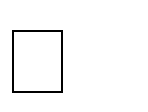 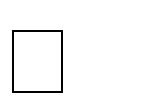 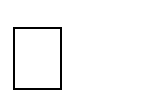 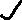 (specify)  Signature Kat Throp	Date  1/13/23	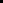 Return form to contact@idahoea.org or fax to 208-336-6967.NOMINATION FORM FOR STATE DELEGATE FROM IDAHO TO NATIONAL EDUCATION ASSOCIATION REPRESENTATIVE ASSEMBLYName:  Kat Thorp	Zone Sought:  E	*Closing of nominations for state delegates is 1/13/23	.RESUME OF CANDIDATEResumes of candidates will be available on the IEA Elections Website. Information not requested on this resume will not be printed.Please list and explain up to three activities or involvement in your local, region, or state education association. (If more than three are listed, only the first three will be posted on the website.)1.  Finishing my second year on the Board of Director’s for IEA Region 4.	2.  Second year as local co-president. 5th year on executive team. Former secretary for 3 years.	3.  Attendee at IEA summer institute as well as DA the last 3 year. I was años an attend at DA in 2012.Signature Kat Throp	Date  1-13-23	Return form to contact@idahoea.org or fax to 208-336-6967.